Спортивное развлечение в первой младшей группе«Малыши - крепыши».Воспитатель: Велиханова А.Оборудование и спортивный инвентарь: пирамидки, обручи, воротца, маленькие и большие мячи, корзины для мячей.Ход. В  под музыку (Барбарики) заходят дети, садятся на стулья.Ведущий: Здравствуйте детишки,Девчонки и мальчишки.В гости всех вас приглашаетНаш весёлый стадион!Всех ребяток с физкультуройНавсегда подружит он!Все собрались? Все здоровы?Бегать и играть готовы?Ну, тогда вы не ленитесь, на разминку становись!Игра разминка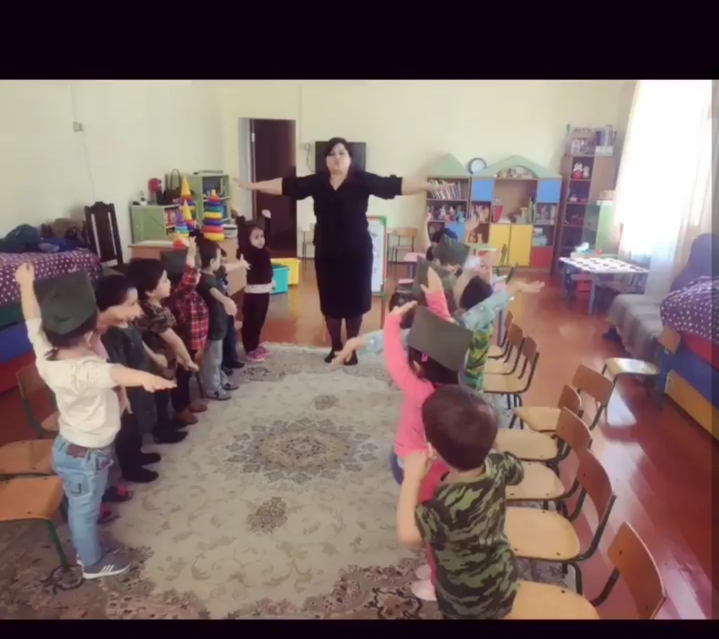 Каждый день мы по утрам делаем зарядку!Очень нравится всё нам делать по порядку:Весело шагать, (маршируют)Руки поднимать (упражнения для рук)Приседать и вставать (приседают)Прыгать да скакать (прыгают)Здоровье в порядке - спасибо зарядке! (все вместе)Ведущий:Наш праздник начинается,Команды представляются.(представление команд) .1-я команда.Капитан. Наша команда: " Капитошки".2-я команда.Капитан. Наша команда: " Курочка Ряба".Ведущий: Спортивный девиз (обе команды)Мы девчонки и мальчишкиОзорные ребятишки.Каждый день здоровые,Дружные, веселые.Помогает в этом нам -Физкультура по утрам.Сейчас начнем мы состязанья,Веселые соревнованья.(построение команд)Прежде чем игру начать,Крикнем громко - Физкульт – Ура!1. Подвижная игра «Веселые зайчики».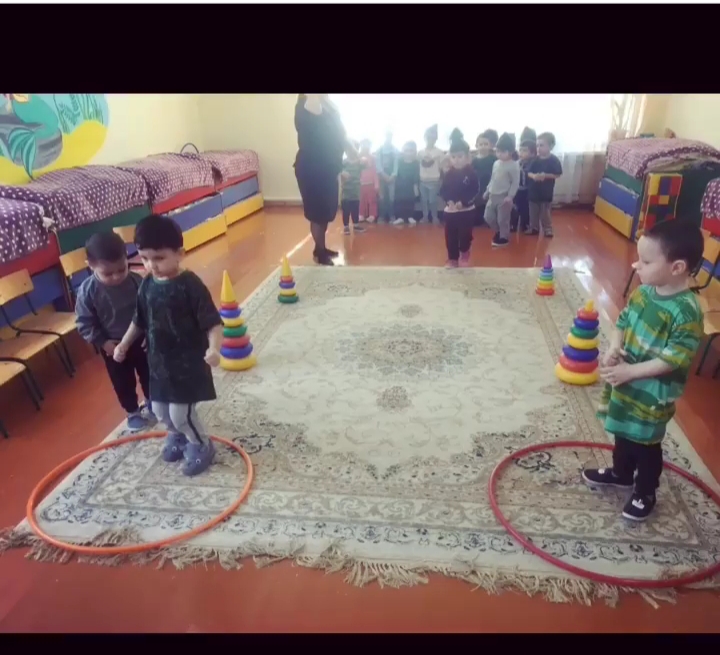 Ход игры: Дети строятся в две колонны за линиями старта. Перед ними стоят пирамидки (4 штуки, а после пирамидок лежат обручи (2шт.). По сигналу воспитателя, участник каждой команды «змейкой» обегает пирамидки, а затем на двух ногах прыгают из обруча в обруч, выпрыгнув из последнего обруча, разворачивается и возвращается бегом к своей команде. Остальные повторяют те же действия. 2. Подвижная игра «Кто быстрее».Ход игры: По залу разбросаны маленькие мячики двух цветов (синие и красные). Перед каждой командой стоит корзина красного и синего цвета. По сигналу все участники команд собирают в свою корзину мячики определенного цвета. Выигрывает команда, которая быстрее соберет все мячики. 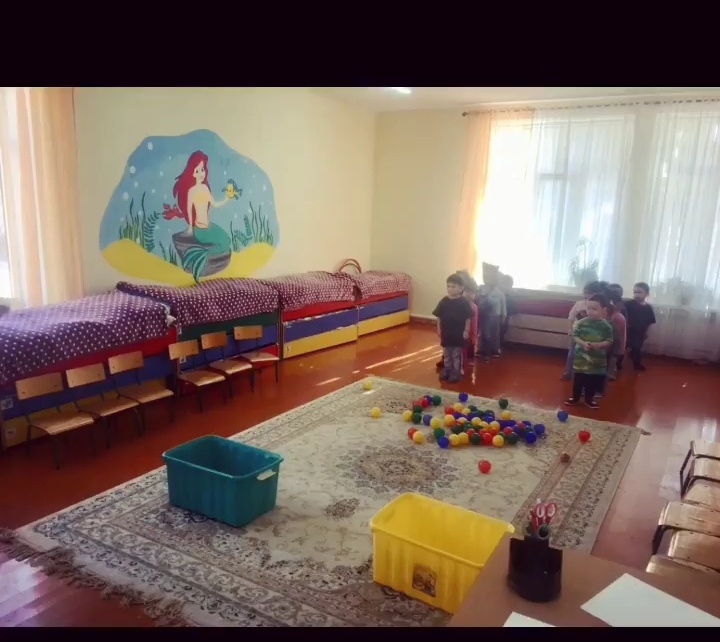 3. Подвижная игра «Прокати и догони».Ход игры: У линии старта стоит корзина, наполненная большими мячами по количеству детей. Брать нужно по одному мячу и прокатывать под дугой, затем проползти под ней и догнать мяч, положить в корзину и вернуться обратно. Выигрывает команда, которая быстрее справится с заданием.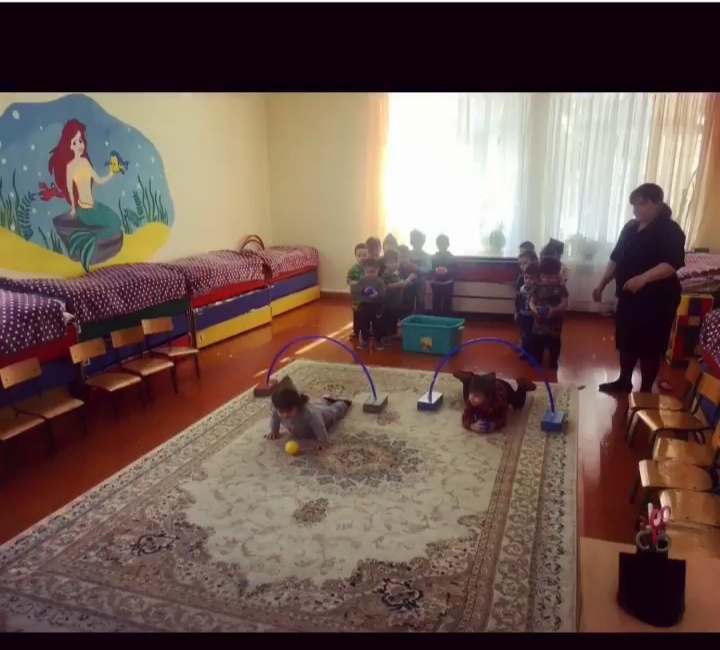 Ведущий: Вот и подошел к концу наше развлечение «Малыши - крепыши». Ребята, вы отлично справились со всеми заданиями.